Советы «Как поднять себе настроение».Чаще улыбайся. Не мене 5 раз в день улыбайся самому себе, вернее своему отражению. Ну и, конечно, не забывать дарить улыбки окружающим.Гуляй на свежем воздухе! Чем хуже настроение, тем дольше гуляйте!Погуляй с домашним питомцем (если есть), они хорошие психологи.Физические упражнения также здорово снимают стресс.Пообщайся с близкими!Посмотри веселую комедию или свой любимый фильм.«Спасибо самому себе» Составь список из 10-ти вещей, за которые ты можешь сказать спасибо самому себе.Потанцуй под зажигательную музыку!Побалуй себя вкусной едой!Делайте регулярно дыхательную гимнастику!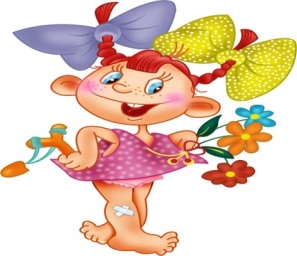 «Хорошее настроение».Все будет: и улыбки, и цветы,И обязательно все сбудутся мечты,И жизнь наша, как в сказке расцветет,Душа в груди, как в детстве запоет.И старые друзья поддержат нас,И новые найдутся в добрый час.Судьба, нам улыбнувшись, подмигнет,Удачу тут же в гости к нам пришлет.***Не вешай нос, дари улыбкиИ улыбайся бедам вслед:Мы все способны на ошибки,Но для унынья места нет!Пусть все, что ловит слух и зренье,Приятным будет для души!Чтоб лучшим было настроенье,Не торопись и не спеши:Бесценно каждое мгновенье,И в каждом — радость и любовь!И синей птицей настроеньеВ твоих руках забьется вновь!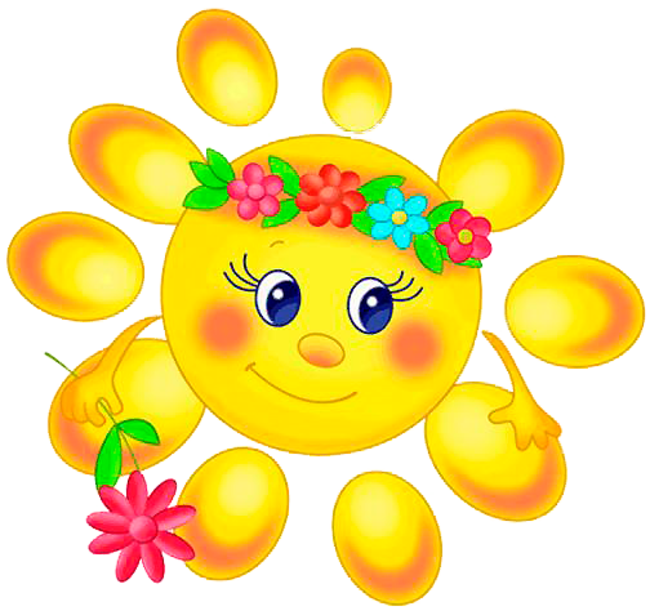 Муниципальное бюджетное  общеобразовательное учреждение«Гимназия №7»Советы психолога«Как управлять своим настроением»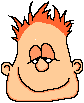 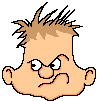 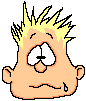 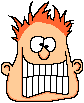 г. Махачкала